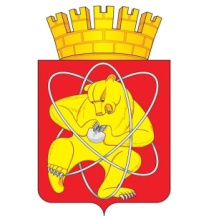 Городской округ «Закрытое административно – территориальное образование  Железногорск Красноярского края»АДМИНИСТРАЦИЯ ЗАТО  г. ЖЕЛЕЗНОГОРСКПОСТАНОВЛЕНИЕ       20.05.2021                                                                                                         № 975г. ЖелезногорскО внесении изменений в постановление Администрации ЗАТО г. Железногорск от 17.02.2021 № 354 «Об утверждении Положения об единовременной выплате при предоставлении ежегодного оплачиваемого отпуска муниципальным служащим Администрации ЗАТО г. Железногорск»В соответствии с Положением об оплате труда депутатов, выборных должностных лиц, осуществляющих свои полномочия на постоянной основе, и муниципальных служащих в органах местного самоуправления ЗАТО Железногорск, утвержденным решением Совета депутатов ЗАТО Железногорск от 26.02.2009 № 52-388Р, Уставом ЗАТО Железногорск:ПОСТАНОВЛЯЮ:1. Внести в постановление Администрации ЗАТО г. Железногорск от 17.02.2021 № 354 «Об утверждении Положения об единовременной выплате при предоставлении ежегодного оплачиваемого отпуска муниципальным служащим Администрации ЗАТО г. Железногорск» следующие изменения:1.1. Абзац шестой приложения к постановлению изложить в редакции:«Единовременная выплата при предоставлении ежегодного оплачиваемого отпуска производится с учетом районного коэффициента, процентной надбавки к заработной плате за стаж работы в районах Крайнего Севера и приравненных к ним местностях, в иных местностях края с особыми климатическими условиями, размер которых не может превышать размер, установленный федеральными и краевыми нормативными правовыми актами.».2. Управлению внутреннего контроля Администрации ЗАТО                                  г. Железногорск (Панченко Е.Н.) довести до сведения населения настоящее постановление через газету «Город и горожане».3. Отделу общественных связей Администрации ЗАТО г. Железногорск   (Архипова И.С.) разместить настоящее постановление на официальном сайте городского округа «Закрытое административно-территориальное образование Железногорск Красноярского края» в информационно-телекоммуникационной сети «Интернет». 4. Контроль над исполнением данного постановления оставляю за собой.5. Постановление вступает в силу после его официального опубликования. Глава ЗАТО г. Железногорск                                                                       И.Г. Куксин 